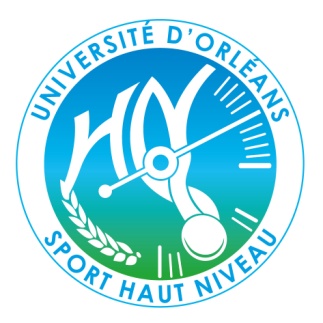 DOSSIER DE CANDIDATURE AU STATUT DE SPORTIF* DE BON OU HAUT-NIVEAU UNIVERSITAIRE(* juges-arbitres-entraîneurs également) Le sport de haut niveau repose sur des critères bien établis qui sont :La reconnaissance du caractère de haut niveau des disciplines sportivesLes projets de performance fédérauxLes compétitions de référenceLa liste des sportifs de haut niveau       N° Etudiant : …………………………	NOM : …………………………………………………….…………..……. Prénom: …………… ……………………………….………Adresse personnelle (familiale) :............................................................................................................................. ......................................................……………………………………………………………………………………………   Code   Postal   /   Ville   : ……………………………………………………………………………….  .........................Tél. portable : …..…/………/………/………/……… @ personnel : ……………………………………………………………………………………………………………………………..L’ensemble des mentions ci-dessus sont obligatoires et doivent-être complétées de manière très lisible.Inscription à l’Université d’Orléans ou ses antennes pour l’année universitaire 2023-2024 :Discipline sportive pratiquée :………………………………………………………………………………………….Vous êtes sportif inscrit sur listes ministérielles (Elite, Sénior, Relève, Partenaire d’entrainement, Collectifs nationaux, Espoirs),Vous  appartenez à  un Pôle d’excellence (Pôle France, Espoirs, structures du PPF labellisées) ou  à  un centre de formation conventionné,Vous êtes sportif disposant d’un contrat de travail avec un club professionnel,Vous êtes juge, arbitre ou entraîneur de haut-niveau :Fiche de  renseignement ci-après, en plus de la page 1 avec photo d’identitéCopie de l’attestation ministérielle ou attestation de la structure accompagnée de la dernière page de la convention officielle ministérielle validée pour les centres de formation agréés ou attestation employeur club professionnelPhotocopies des relevés de notes, bulletins scolaires et résultats aux examens de l’année N-1Planning hebdomadaire d’entraînement prévisionnel 2023-2023 signé par l'entraîneur ou la structure d'entraînement afin de pouvoir identifier et anticiper les contraintes organisationnellesOUVous possédez un bon niveau dans votre spécialité sportive mais n’êtes pas reconnu comme Sportif de Haut Niveau ministériel :Fiche de renseignement ci-après, en plus de la page 1 ainsi que la photo d’identitéLettre de motivation faisant ressortir les raisons pour lesquelles vous demandez à bénéficier du statut de sportif de bon niveau (mise en cohérence du projet sportif et de formation) ainsi que vos objectifs sportifsRenseignements concernant la situation sportive :toutes pièces ou attestations (avis consultatif du CTS ou de la structure régionale de votre sport est vivement souhaitée pour appuyer votre demande) permettant d’apprécier votre niveau sportif : articles, palmarès site fédéraux, convocation de stages (N-1 et N-2 maxi)planning hebdomadaire d’entraînement prévisionnel 2023-2024 signé par l'entraîneur ou la structure d'entraînementPhotocopies des relevés de notes, bulletins scolaires et résultats aux examens de l’année N-1Auprès de quel club êtes-vous licencié(e) ?NOM et  SIGLE :…….……………………………………………………………………………………………………………………………………………………………………………Adresse : ………….…………………………………………………………………………………………………………………………………………………………………………………Code Postal : ……………………………………………………. Ville : ……………………………………………………………………………………………………………A quelle fédération êtes-vous affilié(e) ? ............................................................................................................................. .............................A quel niveau pratiquez-vous (par ex. : Ligue 1 ou National 2) ?..............................................................................................................Classement fédéral dans votre discipline en : 2021-2022 :…………………. ; 2022-2023 :…………………..Si votre fédération établit un classement national, quel est le vôtre ?............................................................................Etiez-vous classé(e) ATHLETE de Haut Niveau UNIVERSITAIRE en 2022-2023 ? 	  OUI  NON
Etiez-vous scolarisé(e) en Section Sportive Scolaire ?                                               	  OUI  NONSi OUI, dans quel établissement ? ........................................................................................................................................................................Précisez l’ (les) année(s) : ........................................................................................................................................................................................A quel niveau avez-vous été sélectionné(e) ?NATIONAL	Date(s) : ....................................................................................................................................................................... INTERNATIONAL	Date(s) : ........................................................................................................................................................................Nombre d’heures d’entraînement hebdomadaire prévues en 2023-2024 :En club : ………………………………………………..	Sur une structure fédérale : ....................................................Joindre planning signé par l’entraîneur, le responsable technique ou la structureQuels sont vos objectifs sportifs pour l’année à venir et après ? ........................................................................................................................................................................................................................................................................................................................................................................................................................................................................................................................................................................................................................................................................................................................................................................................................................................................................................................................................................................................................................................................................................Votre entraineur, responsable technique ou votre structure :Nom & Prénom : ……………………………………………….……...................……………………………………….…….......................……………………………………………..........Téléphone : ……../………/………/……../……...	Mail : ………………………………………………………………………………………………………………………………………….……Présentez chacune de vos trois meilleures performances pour les deux dernières années :COMPOSANTE :DIPLÔME :ANNEE :FORMATION : UFR DEG Licence 1èreIntitulé de votre formation :……………………………………………………………………….Lieu :……………………………………………………………………….. UFR LLSH Master 2èmeIntitulé de votre formation :……………………………………………………………………….Lieu :……………………………………………………………………….. UFR Sciences et Techniques DUT 3èmeIntitulé de votre formation :……………………………………………………………………….Lieu :……………………………………………………………………….. OSUC Ingénieur 4èmeIntitulé de votre formation :……………………………………………………………………….Lieu :……………………………………………………………………….. INSPE DU Doctorat 5èmeIntitulé de votre formation :……………………………………………………………………….Lieu :……………………………………………………………………….. IUT DU Doctorat 6ème  et plusIntitulé de votre formation :……………………………………………………………………….Lieu :……………………………………………………………………….. EUK CVL (Kiné) DU Doctorat 6ème  et plusIntitulé de votre formation :……………………………………………………………………….Lieu :……………………………………………………………………….. Polytech DU Doctorat 6ème  et plusIntitulé de votre formation :……………………………………………………………………….Lieu :………………………………………………………………………..RESULTATS SPORTIFS FEDERAUXRésultats sportifs scolaires ou universitaires(UNSS – FFSU)20222023